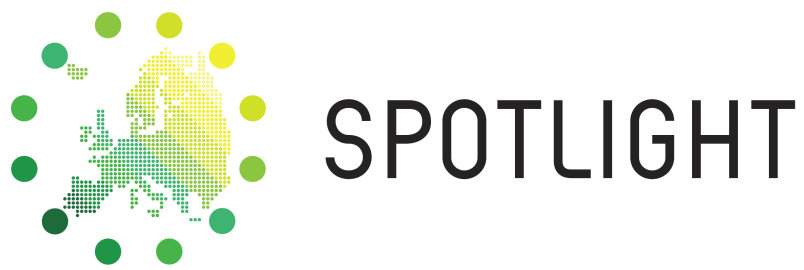 S1 Appendix - Copy of the online survey questions - EnglishX. What is your gender?           	                            	        	male                                		                               	Οfemale                             		                               	ΟX. What is your year of birth?	        	                    		19…….(dropdown menu 1900-1995)X. What is your current main employment status?  	currently employed           		                               	Οcurrently not employed*                		                          Οretired*                             		                               	Οin education                     		                               	Οhomemaker*                     		                               	ΟX. Does your household own at least one car? Ο	yesΟ	noX. How many electronic screens are there in your household? By screens we mean desktop computers, laptops, televisions, computer tablets, etc.            		 ....... screens (dropdown menu with numbers 0-14, then 15 or more)x. To what extent do you agree with the following statements?Strongly disagree/disagree/neither agree nor disagree/agree/strongly agreea. People in this neighbourhood hardly know each other		Ο        Ο        	Ο           Ο     	    Οb. I often visit my neighbours in their homes			Ο        Ο        	Ο           Ο     	    Οc. I often feel alone in this neighbourhood			Ο        Ο        	Ο           Ο     	    Οd. My neighbours visit me on my birthday			Ο        Ο        	Ο           Ο     	    Οe. People in this neighbourhood have similar attitudes and values Ο        Ο        	Ο           Ο     	    Οf. I feel at home in this neighbourhood				Ο        Ο        	Ο           Ο     	    Οg. If I get the chance, I will move away from this neighbourhood	Ο        Ο        	Ο           Ο     	    Οh. Most people in this neighbourhood can be trusted		Ο        Ο        	Ο           Ο     	    Οi. Most people in this neighourhood get on with one another	Ο        Ο        	Ο           Ο     	    Οj. People in this neighbourhood are willing to help each other	Ο        Ο        	Ο           Ο     	    Οk. I borrow or lend things from/to my neighbours			Ο        Ο        	Ο           Ο     	    Οl. I can always ask my neighbours if I need advice		Ο        Ο        	Ο           Ο     	    Οm. My neighbours would help in case of emergency		Ο        Ο        	Ο           Ο     	    ΟX. What type and amount of physical activity is involved in your work or study?Sitting occupation (you spend most of your time sitting (such as in an office))               Standing occupation (you spend most of your time standing or walking. However, your work does not require intense physical effort (e.g. shop assistant, hairdresser, guard, etc.)                   	Manual work (this involves some physical effort including handling of heavy objects and use of tools (e.g. plumber, electrician, carpenter, etc.)                                                                                 Heavy manual work (this implies very vigorous physical activity including handling of very heavy objects (e.g farm labourer, bricklayer, construction worker, etc.)                             X. How many glasses of sugary drinks do you drink per week, including fruit juice?Ο      One glass per week or lessΟ      2 glasses per weekΟ      3 glasses per  weekΟ      4 glasses per weekΟ      5 glasses per weekΟ      6 glasses per weekΟ      7 glasses per week (each day)Ο      two glasses per dayΟ      more than two glasses per dayX. How many glasses of alcohol do you drink per week? Ο      One glass per week or lessΟ      2 glasses per weekΟ      3 glasses per  weekΟ      4 glasses per weekΟ      5 glasses per weekΟ      6 glasses per weekΟ      7 glasses per week (each day)Ο      two glasses per dayΟ      more than two glasses per dayX. In general, how happy are you?        	1. Very happy                                                	Ο        	2. Moderately happy                                 	Ο3. No feelings either way                              	Ο        	4. Moderately unhappy                            		Ο        	5. Very unhappy		                          ΟX. Do you have any longstanding illness, disability or infirmity which limits your daily activities or the work you can do?                     	                    	Yes  	ΟNo   	ΟX. Please place a mark on the line to indicate how you would rate your own health.  (add range under the line: very unhealthy to very healthy)***************************************************** VAS *******************************************************X. How tall are you (without shoes)?                                    	….centimeters/inches/feet/metersX. How much do you weigh (without shoes/clothes)?         		…. kilos/pounds/stoneX. Do you smoke ? ❑ yes ❑ no, but I have previously been a regular smoker ❑ no, and I have never been a regular smokerX. How many hours do you sleep during an average night?  (dropdown menu: 0-16) hoursX. What is the highest level of education you have completed? No formal education			ΟPrimary school                     		ΟSecondary school / high school		ΟTechnical qualification 			ΟUndergraduate degree        		ΟMasters degree or higher  		Ο